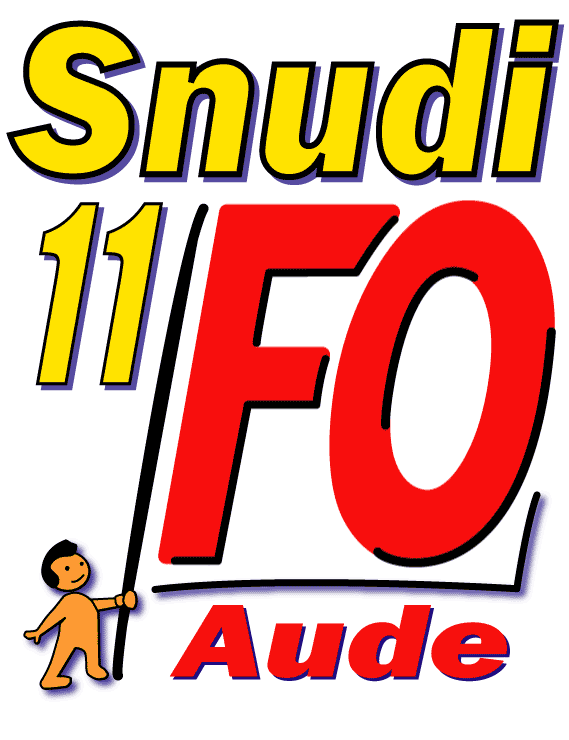 SNUDI FO 1110, boulevard Commandant Roumens – BP 25111005 CARCASSONNE cedex  tel : 06 83 84 93 59 - 04 68 25 20 73  fax : 04 68 25 94 96  e-mail : snudi-fo11 @orange.frCas particuliers

Congé parental : A partir du 01/04/2012, 1ere année comptée pleinement puis durée comptée pour moitié dans l’ancienneté.

Temps partiel : ces périodes sont considérées comme du temps plein.

Services antérieurs : certaines fonctions exercées dans l’enseignement, dans d’autres ministères ou dans le privé peuvent donner droit soit à une récupération d’ancienneté pour l’AGS, soit à un reclassement. Nous contacter pour ces cas précis.Disponibilité : les périodes ne sont pas comptabilisées.Bonification de note : ▪ si note antérieure à août 2006 : 2 points 
▪ entre septembre 2006 et août 2008 : 1,5 points ▪ entre septembre 2008 et août 2010 : 1 point ▪ entre septembre 2010 et août 2013 : 0,5 point.

Note maximale retenue après correctif : 19 

Pour toute question spécifique nous sommes joignables par tel ou mail.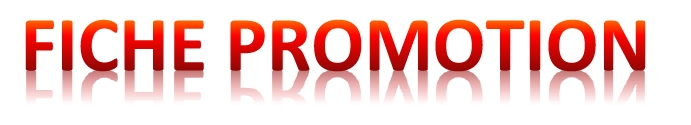 Nom :					Prénom :Adresse :	Code postal :				Commune :							Tel :					E-Mail :Corps (Instituteur ou professeur des écoles) :         											Echelon actuel                           depuis le (date précise)	       /    /RAPPEL DU BAREME :1) AGS : Ancienneté Générale des Servicesau 01/09/2016 (pour les P.E):	                 ans  		mois		joursau 31/12/2016 (pour les instituteurs):         ans	             mois		jours
2) N : Note d'inspection 3) B : bonification pour note ancienne : voir détail. Barème = (ans x 12 + mois + jours x 0,0333) + (N+B)x 12Les collègues qui nous retourneront cette fiche seront prévenus personnellement des résultats à l'issue de la CAPD 
A retourner par mail à snudi-fo11@orange.fr ou par fax/courrier